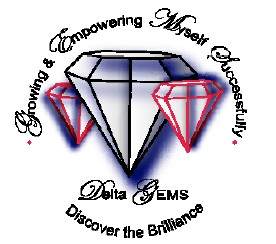         Delta Sigma Theta Sorority, Inc.       Seattle Alumnae Chapter                               2021-2022 Dr. Jean L Noble Delta G.E.M.S. APPLICATIONThank you for applying for the Dr Jeanne L. Noble GEMS program! GEMS is the acronym for Growing and Empowering Myself Successfully. It is named for the 12th national president of Delta Sigma Theta Sorority.   Seattle Alumnae Chapter (SAC) is one of a thousand chapters in the sorority, a public service, non-profit organization, founded in 1913 by 22 collegiate women at Howard University. SAC has served King, Kitsap and Snohomish Counties since 1933. For more information about our national and local organizations- go to www.deltasigmatheta.org and www.seattledeltas.org. Goals: Interactive activities focusing on collaborative planning, leadership, and self-care; exposure to a variety of career options; planning for next school year or post-high school graduation; participating in public service activities, attending an Afro-centric play/movie, and  award a GEM senior a college scholarship if she is attending a four year university & qualifies. Eligibility: Attending a private or public high school; All races and religions welcomed. When: The program meets every 3rd Saturday, 10 am- noon, October -June; Location to be announced. All expenses are paid by SAC. All volunteers are trained and have approved background checks. If accepted, your first session will be October 16th. We will meet virtually until state guidelines change.Checklist for Application ProcessComplete: REQUIRED PERSONAL DATA __        PARENT Application pgs. 1-15___SCHOOL INFORMATION __                                 Tee-shirt/hoodie size ___ (very important-we order in Sept)   Share Who You Are: ____Incomplete applications cannot be considered for participation. Completed GEMS and PARENT applications are due on or before September 30, 2020. Applications postmarked or emailed after this date will not be considered. Submit electronically or mail   Scan and Email to info@seattledeltas.orgNOTE: After the GEMS Committee reviews all of the applications, you will be notified once again if you are in the program or on a waitlist.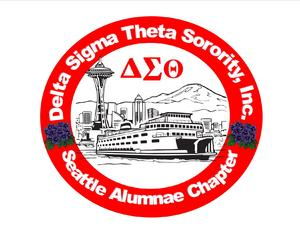                                          Delta Sigma Theta Sorority, IncorporatedSeattle Alumnae Chapter2020-21 GEMS Program  REQUIRED PERSONAL DATAApplicant Name: First	                                        Middle Initial                                           Last  Home Address: 		                                City 		 Zip Code               Applicant Contact Telephone:                                           Applicant Email Address:        Highlight Ethnicity (Optional): African/African-American_ Asian/Pacific Islander      Hispanic/Latino           White        Bi-racial Tee-shirt/hoodie size   ___________ PARENT/GUARDIAN INFORMATIONParent/Guardian Name:Parent/Guardian Telephone: (       )(circle if:  cell  or work)     Parent/Guardian Email address:        Emergency Contact/ Name and phone: SCHOOL INFORMATIONHigh School Name:  Birth date:          Grade Level (circle): Freshman	Sophomore   Junior	Senior	Cum GPA:  	Share a little bit about yourselfMy friends think I am: In my spare time, I:I think school:In ten years, I will: I want to know more about:My favorite tv shows are Reading is Math isWriting is Highlight all that apply:I sing	dance	play a musical instrument	write spoken word/poems/lyrics	actI am sort of shy/reserved	outgoing	focused		More My signature below certifies that the information on this application is complete and accurate.  I understand that any misrepresentation may cause dismissal from the Seattle Alumnae Chapter Delta GEMS Program.                         Applicant's Signature	                                        DateMy signature below certifies that I authorize my daughter's participation in the Seattle Alumnae ChapterDelta GEMS Program and activities. I give/do not give (circle one) my permission for my daughter’s image to be used on Seattle Alumnae Chapter’s, Farwest Region’s or Delta Sigma Theta Sorority, Inc’s website, Facebook page and Twitter account. I will notify GEMS chairs at  info@seattledeltas.org if my daughter will miss a session.________________________________________________________________________Parent/Guardian Signature                                       Parent/Guardian phone                                   Emergency Contact Name and Number              